Кошкин домСценарий  для старшей, подготовительной группыДети должны жить в мире красоты, игры, сказки, музыки, рисунка, фантазии, творчества.В.А. СухомлинскийИскусство обладает большими возможностями для эмоционального развития личности, творческого и нравственного воспитания детей.Актуальность: осуществлять комплексное развития дошкольников: личностное, познавательное, коммуникативное, социальное, что в свою очередь способствуют росту интеллектуальной деятельности ребенка.Цель: развивать творческие способности и расширять общекультурный кругозор дошкольников в интеллектуальном, эстетическом, духовно–нравственном направлении, воспитывать способности активного восприятия искусства.Задачи: ввести дошкольников в мир художественной культуры; создавать условия для реализации творческих способностей; формировать навыки творческой деятельности; формировать навыки и умения в области актерского мастерства, музыкальной грамоты, вокально-хорового исполнительства, хореографического искусства.Действующие лица:Кошка;Кот Василий;1-й котенок;2-й котенок;Козел;Коза;Петух;Курица;Свинья;Поросята;1-й скоморох;2-й скоморох;Хор – девочки в русских народных костюмах;Хореографические группы: огонь, метель, петушки, поросята.Слайды для мультимедиа:ЯрмаркаДом кошкиКотята за окномИнтерьер с каминомВстреча гостейДом снаружи в огнеДеревенская улицаМетель в деревнеСтройкаЯрмаркаДекорацииБаннер с внутренним интерьером домика кошкиУбогий домик котятДомики козы, петуха, свиньиМетелка для котаМуз. Инструменты: треугольники, Ведро, фонарь, решетоБелая ткань с элементами «липы», фонарь для театра тенейЭлементы дома из белого картона  с элементами «липы»1 скоморох: 
Тили - бом! Тили - бом! 
На дворе высокий дом. 
2: скоморох
Тили - бом! Тили - бом!
Ставенки резные в нем. 
Музыкально – танцевальная композиция «Девушки на ярмарке» (под р.н. «Возле дома у ворот…» 
Хор девочек: Против дома у ворот 
Жил в сторожке старый кот. Ай, люли, старый кот. /2 р.
Век он в дворниках служил, 
Дом хозяйский сторожил, Ай, люли, сторожил. /2 р.Кот Василий
Подметаю я дорожки 
Перед домом моей кошки.Ай, люли, у ворот./2 р.1:   скоморох  
Вот пришли к богатой тетке 
Два племянника-сиротки.   
2: скоморох
Постучались под окном, 
Чтобы их пустили в дом.Исполняется  «Песня котят» В.ЗолотоворёваКот Василий.  
Пошли вы, попрошайки! 
Небось, хотите сливок? 
вот я вас за загривок! декорации меняются на дом кошки внутри. (баннер) на мультимедийной  доске  - зажженный каминна сцену выходят кошка и по очереди входят гости, раскланиваясь .
1:  скоморох
К богатой кошке гость пришел —
Известный в городе козел 
С женой, седой и строгой,
Козою длиннорогой.
2: скоморох
Петух явился боевой,
За петухом — наседка.
И в легкой шали пуховой 
Пришла свинья — соседка.
Входит Козел с Козой.Кошка: Козел Иваныч, как дела?Я вас давно к себе ждала!Козел: Ммммое почтенье, кошка, Заммёрзли  мммы немножко!Кошка Найдется перед печкой  Для каждого местечко.  Пусть дождь и снег стучат в стекло :  У нас уютно и тепло… Входит Петух и Курица.Кошка: Привет мой Пете-петушку!Петух: Благодарю!!Ку-ка-рре-ку!!!Кошка: А Вас, кума-наседка, я вижу очень редко!Курица: Ваш дом стоит так далеко! Ходить сюда мне нелегко..ко-ко   Входит Свинья.Кошка: Здорово, тетушка свинья!Как ваша милая семья?Свинья: Своих малюток-поросят я посылаю в детский сад!  Мой муж следит за домом, а я хожу к знакомым!   Гости вместе.
Сейчас пришли мы впятером 
Взглянуть на ваш чудесный дом. 
Коза:
О нем весь город говорит!Кошка.       
Мой дом для вас всегда открыт! 
Козел.          
Почтенная хозяйка, 
Ты спой нам и сыграй-ка! 
Кошка.       
Что бы вам, друзья мои, сыграть? Свинья.          
Давайте лучше танцевать!
(Свинья берет музыкальный инструмент, исполняется парный танец)
Козел:  Друзья мои, пора нам в путь! Хозяйке надо отдохнуть! Свинья.      
Прощай, хозяюшка, хрю-хрю
Я от души благодарю.
Прошу вас в воскресенье
Ко мне на день рожденья, 
Курица.      
А я прошу вас в среду
Пожаловать к обеду. 
Коза. 
А мы попросим вас прийти 
Во вторник вечером, к шести. 
Кошка.       
Я обязательно приду. 
1: скоморох
Хозяйка и Василий, 
Усатый старый кот, 
Не скоро проводили 
Соседей до ворот. 
2: скоморохСловечко за словечком — 
И снова разговор. 
А в доме перед печкой Огонь прожег ковер.На экране огонь Музыкально – ритмическая композиция «Огонь»
 1: скоморох
Вернулся кот Василий 
И кошка вслед за ним. 
И вдруг заголосили: — 
Кот и кошка: Пожар! Горим! Горим!«Девочки – огоньки» разбегаются по залу
1: скоморох  Тили-тили-тили-бом!
2: скоморох  Загорелся кошкин дом!
Выбегают герои и стараются собрать «огоньки» ближе к баннеру.Хор девочек: Загорелся кошкин дом!
Бежит курица с ведром, 
    А за нею во весь дух 
    С помелом бежит петух,
        Поросенок с решетом 
        И козел с фонарем.Свинья.     
Разбегайтесь кто куда!..
Курица.    
Куд-куда! Беда, беда!
«Огоньки» увозят  баннер со сцены.Петух
Развалился кошкин дом!
Козел.                
Погорел со всем добром!(все дети разбегаются)
Кошка.             
Где теперь я буду жить?
Кот Василий.    
Что я буду сторожить? 
(Кошка с котом опечаленные  идут в домик Петуха и Курицы)
Кошка:  Ах, Василий мой, Василий ! 
                   Нас в курятник пригласили, 
                   Не пойти ли к Петуху ! 
                   Там перина на пуху.

Кот Василий:  Что  ж, хозяюшка, пойдем 
                                 Ночевать в куриный дом !
Курица.      
Я бы рада и сама 
Пригласить тебя, кума,
Но мой муж дрожит от злости, 
Если к нам приходят гости.
У него такие шпоры,
Что боюсь вступать с ним в споры!
Кошка.       
А зачем же в эту среду
Ты звала меня к обеду? 
Курица.    
Я звала не навсегда,
И сегодня не среда.
А живем мы тесновато,
У меня растут цыплята,
Молодые петушки,
Драчуны, озорники.Музыкально – ритмическая композиция «(Кошка  с котом, обнявшись, опечаленные  идут к домику Козы и Козла)( Коза выходит из-за домика. Козел выглядывает)

Коза :  Добрый вечер. Я вам рада !
  Но чего от нас Вам надо ?
Кошка :  На дворе и дождь и снег, 
 Ты пусти нас на ночлег.
  Не жалей для нас угла !
Коза. 
Вы спросите у козла. ( Из-за домика выходит Козел.)
Кошка.       
Что ты скажешь нам, сосед?
Коза.
(тихо)   Говори, что места нет.
Козел.          
Мне коза сейчас сказала,
Что у нас тут места, мало.
Коза. 
Шутит, видно, бородатый!..
Да, у нас тут тесновато.
Постучитесь вы к свинье —
Место есть в ее жилье.
Кошка.       
Что же, Васенька, пойдем,
Постучимся в третий дом.Музыкально – ритмическая композиция  «Поросята» Кот Василий.    
Вот как весело поют!
Кошка.         
Мы нашли с тобой приют!
Постучимся к ним в окошко,
Свинья.        
Кто стучится?
Кот Василий.    
Кот и кошка!
Кошка.         
Ты впусти меня, свинья,
Я осталась без жилья,
Свинья.        
Нам самим простора мало, —
Повернуться негде стало.
Есть просторнее дома.
Постучись туда, кума!
(Василий и Кошка еле идут к домику котят) КОШКА :  Ах, Василий, мой Василий, 
                    И сюда нас не пустили… танцевальная композиция «Метель»
                    Кошка Обошли мы целый свет – Нам нигде приюта нет !
Кот Василий :  Вот напротив чья-то хата,     И темна, и тесновата,  
     И убога и мала 
     В землю, кажется, вросла.  
Котята.         
Кто там стучится у ворот?
Кот Василий.   
Я — кошкин дворник, старый кот.
Прошу у вас ночлега. 
Укройте нас от снега!
Котята.         
Ах, кот Василий, это ты?
С тобой и тетя кошка?
А мы весь день до темноты
Стучались к вам в окошко.
Ты не открыл для нас вчера
Калитки, старый дворник.
Кот Василий.   
Какой я дворник без двора! 
Я нынче беспризорник...
Кошка.         
Простите, если я была
Пред вами виновата!
Кот Василий.   
Теперь наш дом сгорел дотла. 
Впустите нас, котята!
1 Котёнок.         
          Ну, что поделать !  
          В дождь и снег 
          Нельзя же быть без крова. 
            Кто сам просился на ночлег – 
            Скорей поймет другого. 2 Котёнок
Да ведь у нас убогий дом,
Ни печки нет, ни крыши,
Почти под небом мы живем,
А пол прогрызли мыши. 
Кот Василий.    
А мы, ребята, вчетвером
Давайте строить новый дом.
(, Котята, Кошка и Василий выходят к центральной стене).  Стройка дома через театр теней.         
1 Котёнок.         Ряд за рядом бревна
Мы положим ровно.
2 Котёнок 
Ну, готово, а теперь
Ставим лесенку и дверь.
Кот Василий.   Вот и печка и труба.
Для крылечка два столба.  Кошка.       
Щелки паклею забьем —
Все вместе.           
И готов наш новый дом!
Кошка.       
Завтра будет новоселье —
Кот Василий.      
На всю улицу веселье!
Котята.      
Тили-тили-тили-бом!  
Приходите в новый дом!Декорации ярмарки . Все герои  исполняют песню .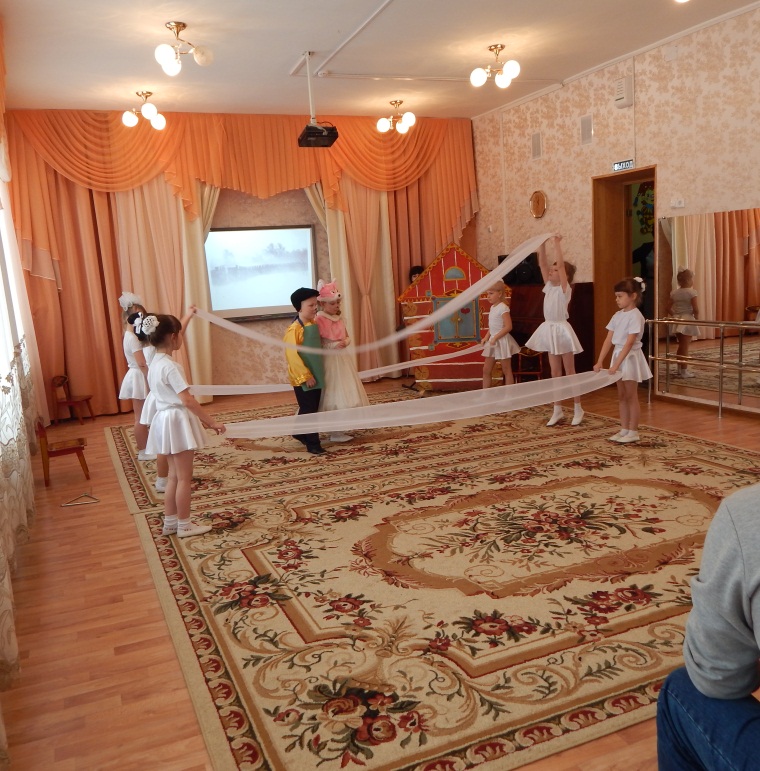 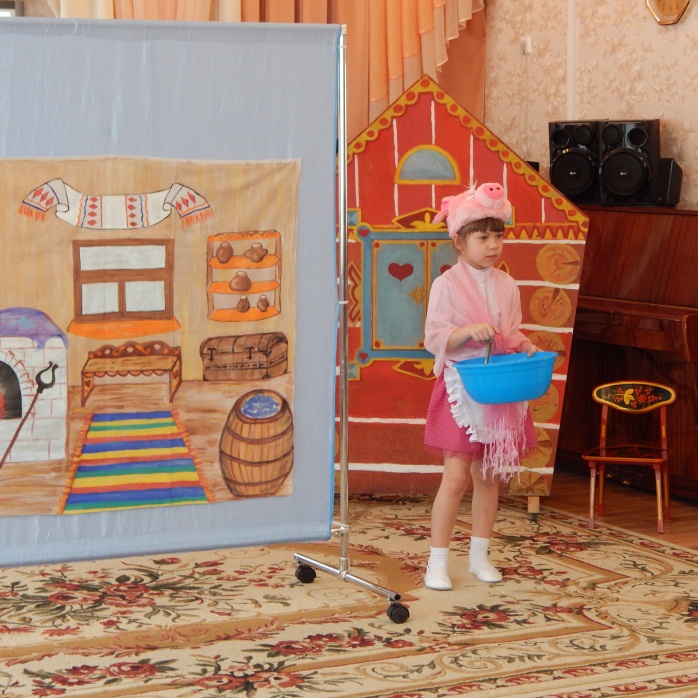 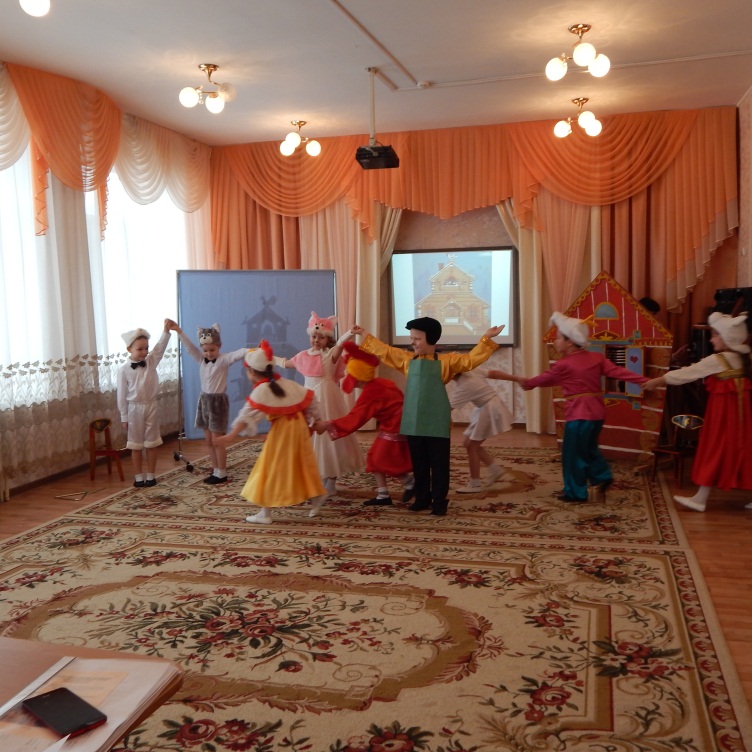 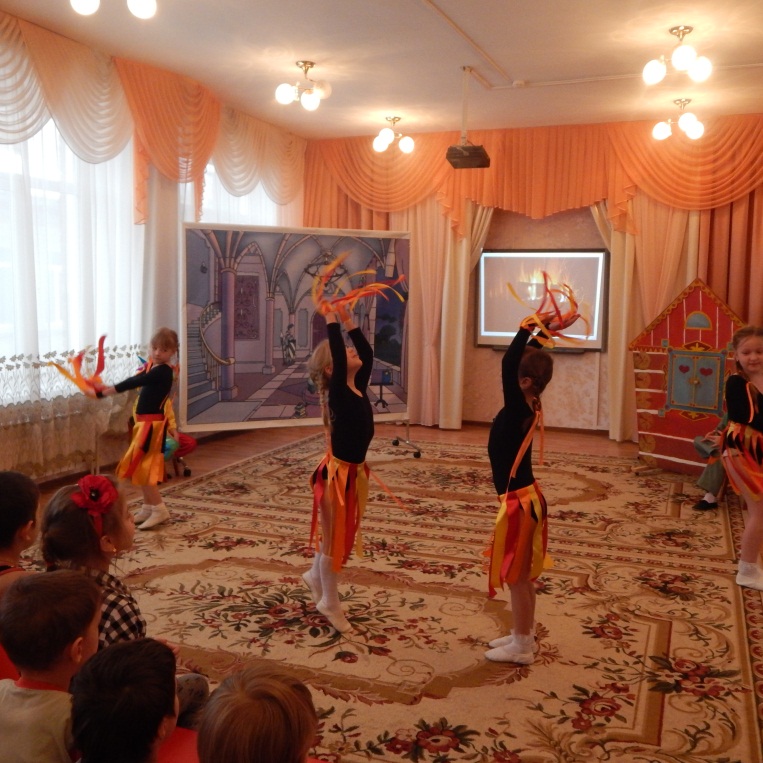 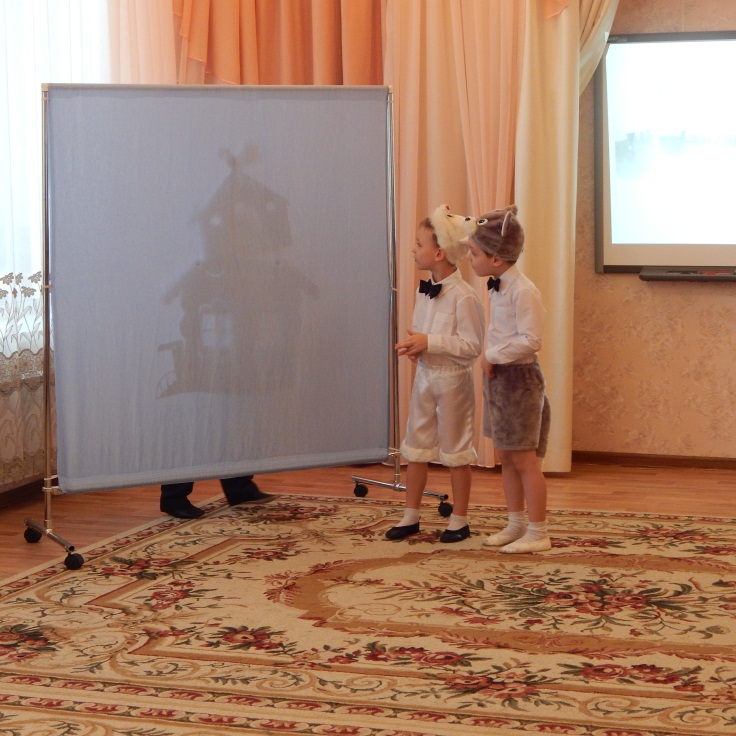 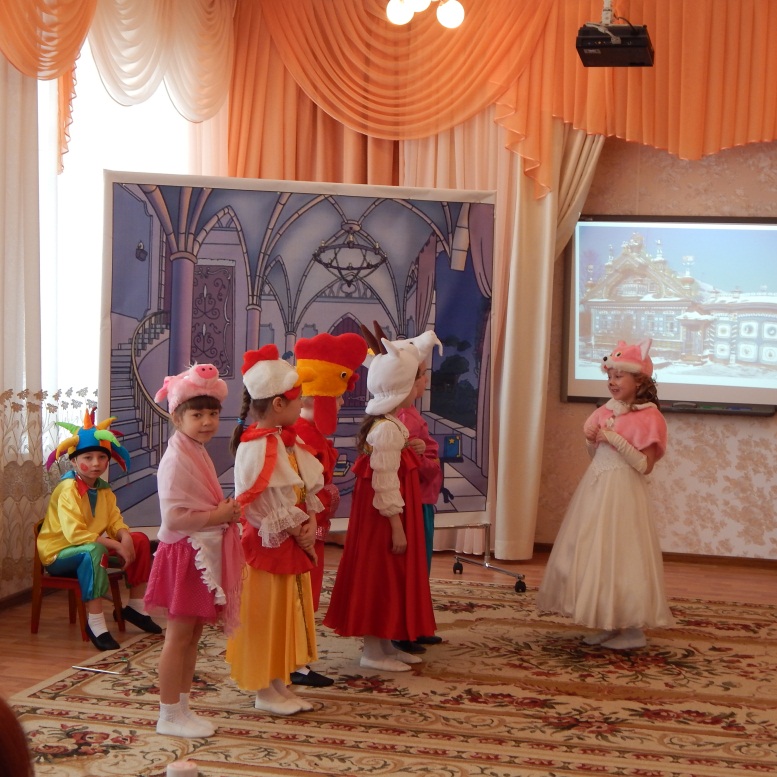 